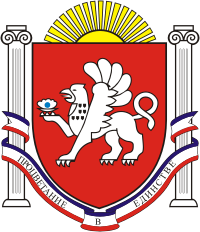 СКВОРЦОВСКИЙ   СЕЛЬСКИЙ  СОВЕТСИМФЕРОПОЛЬСКОГО  РАЙОНАРЕСПУБЛИКИ  КРЫМ17-я сессия    1   созываРЕШЕНИЕ № 127 ноября  2015г.с.СкворцовоО внесении изменений в бюджет Скворцовского сельского поселения Симферопольского района Республики Крымна 2015 год от 29.12.2014г. №1 «О бюджете Скворцовского сельского поселения Симферопольского района Республики Крым на 2015 год»             В соответствии с Бюджетным Кодексом Российской Федерации; Федеральным Законом от 06.10.2003г. №131-ФЗ «Об общих принципах организации местного самоуправления в Российской Федерации»; Законом Республики Крым  «Об основах местного самоуправления в Республике Крым» № 54-ЗРК от 21.08.2014г., Законом Республики Крым «О бюджете Республики Крым на 2015 год», Постановлением Совета министров Республики Крым № 86 от 05.03.2015г., Постановлением Совета министров Республики Крым от 18.09.2015г № 561 на финансовое обеспечение в 2015 году дорожной деятельности на автомобильных дорогах общего пользования регионального или межмуниципального значения  и автомобильных дорогах общего пользования местного значения»,  руководствуясь Уставом Скворцовского сельского совета Симферопольского района Республики Крым.Скворцовский сельский совет решил:Пункт 1 подпункт 1.1. изложить в следующей редакции:1.1 общий объём доходов в сумме 4828,78631 тыс.руб.;Пункт 1 подпункт 1.2. изложить в следующей редакции:1.2 общий объём расходов в сумме 5843,94231 тыс.руб.;Пункт 1 подпункт 1.4. изложить в следующей редакции:1.4. дефицит местного бюджета в сумме 1015,156тыс.руб. Источником покрытия дефицита являются свободные остатки на начало года.Увеличить объём поступлений доходов в бюджет поселения согласно КБК:КБК 90311105035100000120 (Доходы от сдачи в аренду имущества, находящегося в оперативном управлении органов управления сельских поселений и созданных ими учреждений за исключением имущества муниципальных бюджетных и автономных учреждений)) в сумме 40, 0тыс.руб (Сорок тысяч руб. 00 коп.);КБК 90311105025100000120 (Доходы, получаемые в виде арендной платы, а также средства от продажи права на заключение договоров аренды за земли, находящиеся в собственности сельских поселений (за исключением земельных участков муниципальных бюджетных и автономных учреждений) в сумме 30, 3тыс.руб (Тридцать тысяч триста руб. 00 коп.).КБК 90311705050100000180 (Прочие неналоговые доходы бюджетов сельских поселений) в сумме 20, 0тыс.руб (Двадцать тысяч руб. 00 коп.). КБК 90320204096100000151 (Межбюджетные трансферты, передаваемые бюджетам сельских поселений Республики Крым на финансовое обеспечение дорожной деятельности на автомобильных дорогах общего пользования Крымского федерального округа) 344905,31коп. (Триста сорок четыре тысячи девятьсот пять руб. 31 коп.).Уменьшить объём поступлений доходов в бюджет поселения согласно КБК:КБК 90311201010016000120 (Плата за выбросы загрязняющих веществ в атмосферный воздух стационарными объектами) в сумме 0, 3тыс.руб 00коп (Триста руб. 00 коп.);КБК 90311623050100000140 (Доходы от возмещения ущерба при возникновении страховых случаев, когда выгодоприобретателями выступают получатели средств бюджетов сельских поселений) в сумме 10, 0тыс.руб.(десять тысяч руб. 00 коп.);КБК 90310606033100000110 (Земельный налог с организаций, обладающих земельным участком, расположенным в границах сельских поселений) получателями средств бюджетов сельских поселений) в сумме 80, 0тыс.руб.(восемьдесят тысяч руб. 00коп.).Внести изменения в расходную часть бюджета на 2015 год за счёт распределения свободных остатков на начало года:6.1. увеличить расходную часть бюджета в сумме 129056,00руб., в том числе:Другие общегосударственные вопросы:   - КБК 90301135202017244226 (прочие работы и услуги) в сумме 113956,00руб  (Сто тринадцать тысяч девятьсот пятьдесят шесть руб. 00 коп.);По муниципальной программе « Организация культурно-массовых мероприятий»:    -  КБК 90308047954001244290 (прочие расходы)     в сумме 15100,00руб (Пятьдесят тысяч  сто руб 00 коп);Увеличить расходную часть бюджета на 2015 год за счёт выделенных «Межбюджетных трансфертов, передаваемых бюджетам сельских поселений Республики Крым на финансовое обеспечение дорожной деятельности на автомобильных дорогах общего пользования Крымского федерального округа» 344905,31коп. (Триста сорок  четыре тысячи девятьсот пять руб. 31 коп.).согласно КБК:        - КБК 90304091765121244225 (работы, услуги  по содержанию имущества)Произвести переброску бюджетных ассигнований в сумме 5970,00рублей по коду раздела, подраздела 11.01 «Физическая культура», коду целевой статьи расходов 7955001 «Муниципальная программа  "Организация спортивно-массовых мероприятий"» по коду видов расходов   244 «Прочая закупка товаров, работ и услуг для обеспечения государственных(муниципальных) нужд» на  код раздела, подраздела 08.04 «Другие вопросы в области культуры, кинематографии», код целевой статьи расходов 7954001 «Муниципальная программа "Организация культурно-массовых мероприятий"  »  код видов расходов   244 «Прочая закупка товаров, работ и услуг для обеспечения государственных(муниципальных) нужд»:Уменьшить КБК 90311017955001244340 (увеличение стоимости            материальных запасов)Увеличить          КБК 90308047954001244290 (прочие расходы) Произвести переброску бюджетных ассигнований в сумме 4838,00рублей по коду раздела, подраздела 08.04 «Другие вопросы в области культуры, кинематографии», коду целевой статьи расходов 7954001  «Муниципальная программа "Организация культурно-массовых мероприятий"», кодом  видов расходов   244 «Прочая закупка товаров, работ и услуг для обеспечения государственных(муниципальных) нужд» между КОСГУ с  340 «увеличение стоимости материальных запасов»  на 290 «прочие расходы»: УменьшитьКБК 90308047954001244340 (увеличение стоимости материальных запасов);Увеличить          КБК 90308047954001244290 (прочие расходы).  Произвести переброску бюджетных ассигнований в сумме  2000,00рублей по коду раздела, подраздела 11.01 «Физическая культура», коду целевой статьи расходов 7955001 «Муниципальная программа  "Организация спортивно-массовых мероприятий"» по коду видов расходов   244 «Прочая закупка товаров, работ и услуг для обеспечения государственных(муниципальных) нужд» между КОСГУ с  310 «увеличение стоимости материальных запасов»  на 290 «прочие расходы»: УменьшитьКБК 90311017955001244310 (увеличение стоимости основных средств);Увеличить         КБК 90311017955001244290 (прочие расходы). Приложение № 1,2,3,4,5,6,7,8 изложить в новой редакции к настоящему решению. Настоящее решение подлежит размещению на официальном сайте и/или обнародованию на информационном стенде. Настоящее решение вступает в силу со дня его размещения на официальном сайте и/или обнародованию на информационном стенде.Председатель Скворцовского сельского совета                                                                       Р.Ю. ДермоянПеречень главных администраторов доходов и источников финансирования дефицита бюджета Скворцовского сельского поселения Симферопольского района –органов местного самоуправления муниципального образования Скворцовского сельского совета Симферопольского районаПредседатель Скворцовского  сельского совета
глава администрации Скворцовского  сельского поселения                                   Р.Ю. Дермоян                                                                                                                                                        Нормативы отчислений доходов в бюджет Скворцовского сельского поселения Симферопольского района на 2015 годПредседатель Скворцовского  сельского совета
глава администрации Скворцовского  сельского поселения                                   Р.Ю. Дермоян                                                                                                                                                        Приложение № 1Приложение № 1Приложение № 1к решению   7 очередной     к решению   7 очередной     к решению   7 очередной     сессии Скворцовского сельского   совета 1 созыва Симферопольского сессии Скворцовского сельского   совета 1 созыва Симферопольского сессии Скворцовского сельского   совета 1 созыва Симферопольского района Республики Крым  района Республики Крым  района Республики Крым  от " 29  " декабря  2014г. № 1 от " 29  " декабря  2014г. № 1 от " 29  " декабря  2014г. № 1 (В редакции решения 17  сессии 1 созыва Скворцовского сельского совета Симферопольского района Республики Крым  от 27 ноября 2015г. № 1   )(В редакции решения 17  сессии 1 созыва Скворцовского сельского совета Симферопольского района Республики Крым  от 27 ноября 2015г. № 1   )(В редакции решения 17  сессии 1 созыва Скворцовского сельского совета Симферопольского района Республики Крым  от 27 ноября 2015г. № 1   )         Приложение № 1         Приложение № 1         Приложение № 1         Приложение № 1         Приложение № 1         Приложение № 1         Приложение № 1         Приложение № 1Код бюджетной классификации Российской Федерации Код бюджетной классификации Российской Федерации Наименование главного администратора доходов и источников финансирования местного бюджетаглавного администратора доходов и источников финансирования местного бюджетадоходов и источников финансирования местных бюджетовНаименование главного администратора доходов и источников финансирования местного бюджета123903Администрация Скворцовского сельского поселения 9031 06 01030 10 0000 110Налог на имущество физических лиц, взимаемый по ставкам, применяемым к объектам налогообложения, расположенным в границах сельских поселений9031 06 06013 10 0000 110Земельный налог, взимаемый по ставкам, установленным в соответствии с подпунктом 1 пункта 1 статьи 394 Налогового кодекса Российской Федерации и применяемым к объектам налогообложения, расположенным в границах поселений9031 06 06023 10 0000 110Земельный налог, взимаемый по ставкам, установленным в соответствии с подпунктом 2 пункта 1 статьи 394 Налогового кодекса Российской Федерации и применяемым к объектам налогообложения, расположенным в границах поселений9031 06 06033 10 0000 110Земельный налог с организаций, обладающих земельным участком, расположенным в границах сельских поселений9031 06 08030 10 0000 110Налог на недвижимое имущество, взимаемый по ставкам, определенным представительными органами поселений9031 08 04020 01 1000 110Государственная пошлина за совершение нотариальных действий должностными лицами органов местного самоуправления, уполномоченными в соответствии с законодательными актами Российской Федерации на совершение нотариальных действий9031 08 04020 01 4000 110Государственная пошлина за совершение нотариальных действий должностными лицами органов местного самоуправления, уполномоченными в соответствии с законодательными актами Российской Федерации на совершение нотариальных действий9031 11 05013 10 0000 120Доходы, получаемые в виде арендной платы, а также средства от продажи права на заключение договоров аренды за земли, находящиеся в собственности сельских поселений (за исключением земельных участков муниципальных бюджетных и автономных учреждений)9031 11 05025 10 0000 120Доходы от сдачи в аренду имущества, находящегося в оперативном управлении органов управления сельских поселений и созданных ими учреждений (за исключением имущества муниципальных бюджетных и автономных учреждений)9031 11 05035 10 0000 120Прочие поступления от использования имущества, находящегося в собственности сельских поселений (за исключением имущества муниципальных бюджетных и автономных учреждений, а также имущества муниципальных унитарных предприятий, в том числе казенных)9031 11 09045 10 0000 120Доходы от реализации имущества, находящегося в оперативном управлении учреждений, находящихся в ведении органов управления сельских поселений (за исключением имущества муниципальных бюджетных и автономных учреждений), в части реализации основных средств 9031 14 02052 10 0000 410Доходы от реализации иного имущества, находящегося в собственности сельских поселений (за исключением имущества муниципальных бюджетных и автономных учреждений, а также имущества муниципальных унитарных предприятий, в том числе казенных), в части реализации основных средств 9031 14 02053 10 0000 410Доходы от реализации имущества, находящегося в собственности сельских поселений (за исключением имущества муниципальных бюджетных и автономных учреждений, а также имущества муниципальных унитарных предприятий, в том числе казенных), в части реализации материальных запасов по указанному имуществу903 1 14 02050 10 0000 440Доходы от реализации имущества, находящегося в оперативном управлении учреждений, находящихся в ведении органов управления сельских поселений (за исключением имущества муниципальных бюджетных и автономных учреждений), в части реализации материальных запасов по указанному имуществу903 1 14 02052 10 0000 440Доходы от реализации иного имущества, находящегося в собственности сельских поселений (за исключением имущества муниципальных бюджетных и автономных учреждений, а также имущества муниципальных унитарных предприятий, в том числе казенных), в части реализации материальных запасов по указанному имуществу903 1 14 02053 10 0000 440Доходы от продажи нематериальных активов, находящихся в собственности сельских поселений903 1 14 04050 10 0000 420Доходы от продажи земельных участков, государственная собственность на которые не разграничена и которые расположены в границах сельских поселений903 1 14 06013 10 0000 430Доходы от продажи земельных участков, находящихся в собственности сельских поселений (за исключением земельных участков муниципальных бюджетных и автономных учреждений903Платежи, взимаемые органами местного самоуправления (организациями) сельских поселений за выполнение определенных функций903 1 14 06025 10 0000 430Доходы от возмещения ущерба при возникновении иных страховых случаев, когда выгодоприобретателями выступают получатели средств бюджетов сельских поселений903Денежные взыскания, налагаемые в возмещение ущерба, причиненного в результате незаконного или нецелевого использования бюджетных средств (в части бюджетов сельских поселений)903 1 15 02050 10 0000 140Денежные взыскания (штрафы) за нарушение законодательства Российской Федерации о контрактной системе в сфере закупок товаров, работ, услуг для обеспечения государственных и муниципальных нужд для нужд сельских поселений903 1 16 23052 10 0000 140Прочие поступления от денежных взысканий (штрафов) и иных сумм в возмещение ущерба, зачисляемые в бюджеты сельских поселений903 1 16 32000 10 0000 140Невыясненные поступления, зачисляемые в бюджеты сельских поселений903Дотации бюджетам сельских поселений на выравнивание бюджетной обеспеченности903 1 16 33050 10 0000 140Дотации бюджетам сельских поселений на поддержку мер по обеспечению сбалансированности бюджетов903Прочие дотации бюджетам сельских поселений903 1 16 90050 10 0000 140Субсидии бюджетам сельских поселений на строительство, модернизацию, ремонт и содержание автомобильных дорог общего пользования, в том числе дорог в поселениях (за исключением автомобильных дорог федерального значения)903Субсидии бюджетам сельских поселений на реализацию федеральных целевых программ9031 17 01050 10 0000 180Субсидии бюджетам сельских поселений на софинансирование капитальных вложений в объекты муниципальной собственности9032 02 01001 10 0000 151Субсидии бюджетам сельских поселений на бюджетные инвестиции для модернизации объектов коммунальной инфраструктуры9032 02 01003 10 0000 151Прочие субсидии бюджетам сельских поселений9032 02 01999 10 0000 151Прочие субсидии бюджетам сельских поселений на реализацию подпрограммы "Устойчивое развитие сельских территорий Республики Крым" Государственной программы развития сельского хозяйства и регулирования рынков сельскохозяйственной продукции, сырья и продовольствия Республики Крым на 2015-2017 годы9032 02 02041 10 0000 151Субвенции бюджетам сельских поселений на осуществление первичного воинского учета на территориях, где отсутствуют военные комиссариаты9032 02 02051 10 0000 151Субвенции бюджетам сельских поселений на выполнение передаваемых полномочий субъектов Российской Федерации9032 02 02077 10 0000 151Прочие субвенции бюджетам сельских поселений9032 02 02078 10 0000 151Межбюджетные трансферты, передаваемые бюджетам сельских поселений для компенсации дополнительных расходов, возникших в результате решений, принятых органами власти другого уровня903 2 02 02999 10 0000 151Межбюджетные трансферты, передаваемые бюджетам сельских поселений из бюджетов муниципальных районов на осуществление части полномочий по решению вопросов местного значения в соответствии с заключенными соглашениями9032 02 02999 10 2000 151Межбюджетные трансферты, передаваемые бюджетам сельских поселений на финансовое обеспечение дорожной деятельности в отношении автомобильных дорог общего пользования местного значения903 2 02 03015 10 0000 151Прочие межбюджетные трансферты, передаваемые бюджетам сельских поселений903 2 02 03024 10 0000 151Прочие безвозмездные поступления в бюджеты сельских поселений903 2 02 03999 10 0000 151Перечисления из бюджетов сельских поселений (в бюджеты поселений) для осуществления возврата (зачета) излишне уплаченных или излишне взысканных сумм налогов, сборов и иных платежей, а также сумм процентов за несвоевременное осуществление такого возврата 903 2 02 04012 10 0000 151Доходы бюджетов сельских поселений от возврата бюджетами бюджетной системы Российской Федерации остатков субсидий, субвенций и иных межбюджетных трансфертов, имеющих целевое назначение, прошлых лет903 2 02 04014 10 0000 151Доходы бюджетов сельских поселений от возврата остатков субсидий, субвенций и иных межбюджетных трансфертов, имеющих целевое назначение, прошлых лет из бюджетов муниципальных районов9032 02 04056 10 0000 151Доходы бюджетов сельских поселений от возврата остатков субсидий, субвенций и иных межбюджетных трансфертов, имеющих целевое назначение, прошлых лет из бюджетов государственных внебюджетных фондов9032 02 04096 10 0000 151Межбюджетные трансферты, передаваемые бюджетам сельских поселений Республики Крым на финансовое обеспечение дорожной деятельности на автомобильных дорогах общего пользования Крымского федерального округа9032 02 04999 10 0000 151Налог на имущество физических лиц, взимаемый по ставкам, применяемым к объектам налогообложения, расположенным в границах сельских поселений903 2 07 05030 10 0000 180Земельный налог, взимаемый по ставкам, установленным в соответствии с подпунктом 1 пункта 1 статьи 394 Налогового кодекса Российской Федерации и применяемым к объектам налогообложения, расположенным в границах поселений9032 08 05000 10 0000 180Земельный налог, взимаемый по ставкам, установленным в соответствии с подпунктом 2 пункта 1 статьи 394 Налогового кодекса Российской Федерации и применяемым к объектам налогообложения, расположенным в границах поселений903 2 18 05000 10 0000 151Налог на недвижимое имущество, взимаемый по ставкам, определенным представительными органами поселений903 2 18 05010 10 0000 151Государственная пошлина за совершение нотариальных действий должностными лицами органов местного самоуправления, уполномоченными в соответствии с законодательными актами Российской Федерации на совершение нотариальных действийПриложение № 2Приложение № 2к решению   7 очередной     к решению   7 очередной     сессии Скворцовского сельского   совета 1 созыва Симферопольского сессии Скворцовского сельского   совета 1 созыва Симферопольского района Республики Крым отрайона Республики Крым отот " 29  " декабря  2014г. № 1 от " 29  " декабря  2014г. № 1 (В редакции решения 17  сессии 1 созыва Скворцовского сельского совета Симферопольского района Республики Крым  от 27 ноября 2015г. №1  )(В редакции решения 17  сессии 1 созыва Скворцовского сельского совета Симферопольского района Республики Крым  от 27 ноября 2015г. №1  )Объем поступлений доходов  в бюджет Скворцовского  сельского поселения Симферопольского района Республики Крым на 2015 годОбъем поступлений доходов  в бюджет Скворцовского  сельского поселения Симферопольского района Республики Крым на 2015 годОбъем поступлений доходов  в бюджет Скворцовского  сельского поселения Симферопольского района Республики Крым на 2015 годОбъем поступлений доходов  в бюджет Скворцовского  сельского поселения Симферопольского района Республики Крым на 2015 год(тыс.руб.)КБКНаименование доходаСумма1 00 00000 00 0000 000Налоговые и неналоговые доходы1510,0001 01 02010 01 0000 110Налог на доходы физических лиц с доходов, источником которых является налоговый агент, за исключением доходов, в отношении которых исчисление и уплата налога осуществляются в соответствии со статьями 227, 227.1 и 228 Налогового кодекса Российской Федерации1104,7001 06 06033 10 0000 110Земельный налог с организаций, обладающих земельным участком, расположенным в границах сельских поселений170,0001 11 05025 10 0000 120Доходы, получаемые в виде арендной платы, а также средства от продажи права на заключение договоров аренды за земли, находящиеся в собственности сельских поселений (за исключением земельных участков муниципальных бюджетных и автономных учреждений)80,3001 11 05035 10 000 120Доходы от сдачи в аренду имущества, находящегося в оперативном управлении органов управления сельских поселений и созданных ими учреждений (за исключением имущества муниципальных бюджетных и автономных учреждений)100,0001 17 05050 10 0000 180Прочие неналоговые доходы бюджетов сельских поселений55,0002 00 00000 00 0000 000Безвозмездные поступления3318,786312 02 01003 10 0000 151Дотации бюджетам сельских поселений на поддержку мер по обеспечению сбалансированности бюджетов1933,1252 02 02051 10 0000 151Субсидии бюджетам сельских поселений на реализацию федеральных целевых программ187,7202 02 02999 10 2000 151Прочие субсидии бюджетам сельских поселений на реализацию подпрограммы "Устойчивое развитие сельских территорий Республики Крым" Государственной программы развития сельского хозяйства и регулированимя рынков сельскохозяйственной продукции, сырья и продовольствия Республики Крым на 2015-2017 годы9,8802 02 04056 10 0000 151Межбюджетные трансферты, передаваемые бюджетам сельских поселений на финансовое обеспечение дорожной деятельности в отношении автомобильных дорог общего пользования местного значения256,5862 02 04096 10 0000 151Межбюджетные трансферты, передаваемые бюджетам сельских поселений Республики Крым на финансовое обеспечение дорожной деятельности на автомобильных дорогах общего пользования Крымского федерального округа344,905312 02 04999 10 0000 151Прочие межбюджетные трансферты, передаваемые бюджетам сельских поселений400,0002 02 03015 10 0000 151Субвенции бюджетам сельских поселений на осуществление первичного воинского учета на территориях, где отсутствуют военные комиссариаты153,5702 07 05030 10 0000 180Прочие безвозмездные поступления в бюджеты сельских поселений33,000ВСЕГО  ДОХОДОВ4828,78631Председатель Скворцовского  сельского совета
глава администрации Скворцовского  сельского поселения                              Р.Ю. Дермоян                                                                                                                                                        Председатель Скворцовского  сельского совета
глава администрации Скворцовского  сельского поселения                              Р.Ю. Дермоян                                                                                                                                                        Председатель Скворцовского  сельского совета
глава администрации Скворцовского  сельского поселения                              Р.Ю. Дермоян                                                                                                                                                        Председатель Скворцовского  сельского совета
глава администрации Скворцовского  сельского поселения                              Р.Ю. Дермоян                                                                                                                                                        Главный бухгалтерадминистрации Скворцовского сельского поселенияСимферопольского района Республики КрымСимферопольского района Республики Крым                                   В.А. Лущик                                   В.А. ЛущикПриложение № 3Приложение № 3к решению   7 очередной     к решению   7 очередной     сессии Скворцовского сельского   совета 1 созыва Симферопольского сессии Скворцовского сельского   совета 1 созыва Симферопольского района Республики Крым отрайона Республики Крым отот " 29  " декабря  2014г. № 1 от " 29  " декабря  2014г. № 1 (В редакции решения 17  сессии 1 созыва Скворцовского сельского совета Симферопольского района Республики Крым  от 27 ноября 2015г. № 1 )(В редакции решения 17  сессии 1 созыва Скворцовского сельского совета Симферопольского района Республики Крым  от 27 ноября 2015г. № 1 )Безвозмездные поступления из бюджетов других уровней в бюджет  Скворцовского  сельского поселения Симферопольского района Республики Крым в 2015 годуБезвозмездные поступления из бюджетов других уровней в бюджет  Скворцовского  сельского поселения Симферопольского района Республики Крым в 2015 годуБезвозмездные поступления из бюджетов других уровней в бюджет  Скворцовского  сельского поселения Симферопольского района Республики Крым в 2015 годуБезвозмездные поступления из бюджетов других уровней в бюджет  Скворцовского  сельского поселения Симферопольского района Республики Крым в 2015 году(тыс.руб.)КБКНаименование доходаСуммаСумма2 00 00000 00 0000 000Безвозмездные поступления3318,786313318,786312 02 01003 10 0000 151Дотации бюджетам сельских поселений на поддержку мер по обеспечению сбалансированности бюджетов1933,1251933,1252 02 02051 10 0000 151Субсидии бюджетам сельских поселений на реализацию федеральных целевых программ187,720187,7202 02 02999 10 2000 151Прочие субсидии бюджетам сельских поселений на реализацию подпрограммы "Устойчивое развитие сельских территорий Республики Крым" Государственной программы развития сельского хозяйства и регулированимя рынков сельскохозяйственной продукции, сырья и продовольствия Республики Крым на 2015-2017 годы9,8809,8802 02 04056 10 0000 151Межбюджетные трансферты, передаваемые бюджетам сельских поселений на финансовое обеспечение дорожной деятельности в отношении автомобильных дорог общего пользования местного значения256,586256,5862 02 04096 10 0000 151Межбюджетные трансферты, передаваемые бюджетам сельских поселений Республики Крым на финансовое обеспечение дорожной деятельности на автомобильных дорогах общего пользования Крымского федерального округа344,90531344,905312 02 03015 10 0000 151Субвенции бюджетам сельских поселений на осуществление первичного воинского учета на территориях, где отсутствуют военные комиссариаты153,570153,5702 02 04999 10 0000 151Прочие межбюджетные трансферты, передаваемые бюджетам сельских поселений400,000400,0002 07 05030 10 0000 180Прочие безвозмездные поступления в бюджеты сельских поселений33,00033,000Председатель Скворцовского  сельского совета
глава администрации Скворцовского  сельского поселения                      Р.Ю. Дермоян                                                                                                                                                        Председатель Скворцовского  сельского совета
глава администрации Скворцовского  сельского поселения                      Р.Ю. Дермоян                                                                                                                                                        Председатель Скворцовского  сельского совета
глава администрации Скворцовского  сельского поселения                      Р.Ю. Дермоян                                                                                                                                                        Председатель Скворцовского  сельского совета
глава администрации Скворцовского  сельского поселения                      Р.Ю. Дермоян                                                                                                                                                        Главный бухгалтерадминистрации Скворцовского сельского поселенияСимферопольского района Республики КрымСимферопольского района Республики Крым      В.А. Лущик      В.А. ЛущикПриложение № 4Приложение № 4Приложение № 4к решению   7 очередной     к решению   7 очередной     к решению   7 очередной     сессии Скворцовского сельского   совета 1 созыва Симферопольского сессии Скворцовского сельского   совета 1 созыва Симферопольского сессии Скворцовского сельского   совета 1 созыва Симферопольского района Республики Крым отрайона Республики Крым отрайона Республики Крым отот " 29  " декабря  2014г. № 1 от " 29  " декабря  2014г. № 1 от " 29  " декабря  2014г. № 1 (В редакции решения 17  сессии 1 созыва Скворцовского сельского совета Симферопольского района Республики Крым  от 27 ноября 2015г. № 1 )(В редакции решения 17  сессии 1 созыва Скворцовского сельского совета Симферопольского района Республики Крым  от 27 ноября 2015г. № 1 )(В редакции решения 17  сессии 1 созыва Скворцовского сельского совета Симферопольского района Республики Крым  от 27 ноября 2015г. № 1 )         Приложение № 1         Приложение № 1         Приложение № 1         Приложение № 1         Приложение № 1         Приложение № 1         Приложение № 1         Приложение № 1Код бюджетной классификацииНаименование доходаНорматив            отчисления1231 00 00000 00 0000 000Налоговые и неналоговые доходы1 01 02000 01 0000 110Налог на доходы физических лиц10%1 05 03000 01 0000 110Единый сельскохозяйственный налог50%1 06 01030 10 0000 110Налог на имущество физических лиц, взимаемый по ставкам, применяемым к объектам налогообложения, расположенным в границах сельских поселений100%1 06 06013 10 0000 110Земельный налог, взимаемый по ставкам, установленным в соответствии с подпунктом 1 пункта 1 статьи 394 Налогового кодекса Российской Федерации и применяемым к объектам налогообложения, расположенным в границах поселений100%1 06 06023 10 0000 110Земельный налог, взимаемый по ставкам, установленным в соответствии с подпунктом 2 пункта 1 статьи 394 Налогового кодекса Российской Федерации и применяемым к объектам налогообложения, расположенным в границах поселений100%1 06 06033 10 0000 110Земельный налог с организаций, обладающих земельным участком, расположенным в границах сельских поселений100%1 06 08030 10 0000 110Налог на недвижимое имущество, взимаемый по ставкам, определенным представительными органами поселений100%1 08 04020 01 1000 110Государственная пошлина за совершение нотариальных действий должностными лицами органов местного самоуправления, уполномоченными в соответствии с законодательными актами Российской Федерации на совершение нотариальных действий100%1 08 04020 01 4000 110Государственная пошлина за совершение нотариальных действий должностными лицами органов местного самоуправления, уполномоченными в соответствии с законодательными актами Российской Федерации на совершение нотариальных действий100%1 11 05013 10 0000 120Доходы, получаемые в виде арендной платы за земельные участки, государственная собственность на которые не разграничена и которые расположены в границах сельских поселений, а также средства от продажи права на заключение договоров аренды указанных земель100%1 11 05025 10 0000 120Доходы, получаемые в виде арендной платы, а также средства от продажи права на заключение договоров аренды за земли, находящиеся в собственности сельских поселений (за исключением земельных участков муниципальных бюджетных и автономных учреждений)100%1 11 05035 10 0000 120Доходы от сдачи в аренду имущества, находящегося в оперативном управлении органов управления сельских поселений и созданных ими учреждений (за исключением имущества муниципальных бюджетных и автономных учреждений)100%1 11 09045 10 0000 120Прочие поступления от использования имущества, находящегося в собственности сельских поселений (за исключением имущества муниципальных бюджетных и автономных учреждений, а также имущества муниципальных унитарных предприятий, в том числе казенных)100%1 14 02052 10 0000 410Доходы от реализации имущества, находящегося в оперативном управлении учреждений, находящихся в ведении органов управления сельских поселений (за исключением имущества муниципальных бюджетных и автономных учреждений), в части реализации основных средств 100%1 14 02053 10 0000 410Доходы от реализации иного имущества, находящегося в собственности сельских поселений (за исключением имущества муниципальных бюджетных и автономных учреждений, а также имущества муниципальных унитарных предприятий, в том числе казенных), в части реализации основных средств 100% 1 14 02050 10 0000 440Доходы от реализации имущества, находящегося в собственности сельских поселений (за исключением имущества муниципальных бюджетных и автономных учреждений, а также имущества муниципальных унитарных предприятий, в том числе казенных), в части реализации материальных запасов по указанному имуществу100% 1 14 02052 10 0000 440Доходы от реализации имущества, находящегося в оперативном управлении учреждений, находящихся в ведении органов управления сельских поселений (за исключением имущества муниципальных бюджетных и автономных учреждений), в части реализации материальных запасов по указанному имуществу100% 1 14 02053 10 0000 440Доходы от реализации иного имущества, находящегося в собственности сельских поселений (за исключением имущества муниципальных бюджетных и автономных учреждений, а также имущества муниципальных унитарных предприятий, в том числе казенных), в части реализации материальных запасов по указанному имуществу100% 1 14 04050 10 0000 420Доходы от продажи нематериальных активов, находящихся в собственности сельских поселений100% 1 14 06013 10 0000 430Доходы от продажи земельных участков, государственная собственность на которые не разграничена и которые расположены в границах сельских поселений100% 1 14 06025 10 0000 430Доходы от продажи земельных участков, находящихся в собственности сельских поселений (за исключением земельных участков муниципальных бюджетных и автономных учреждений100% 1 15 02050 10 0000 140Платежи, взимаемые органами местного самоуправления (организациями) сельских поселений за выполнение определенных функций100% 1 16 23052 10 0000 140Доходы от возмещения ущерба при возникновении иных страховых случаев, когда выгодоприобретателями выступают получатели средств бюджетов сельских поселений100% 1 16 32000 10 0000 140Денежные взыскания, налагаемые в возмещение ущерба, причиненного в результате незаконного или нецелевого использования бюджетных средств (в части бюджетов сельских поселений)100% 1 16 33050 10 0000 140Денежные взыскания (штрафы) за нарушение законодательства Российской Федерации о контрактной системе в сфере закупок товаров, работ, услуг для обеспечения государственных и муниципальных нужд для нужд сельских поселений100% 1 16 90050 10 0000 140Прочие поступления от денежных взысканий (штрафов) и иных сумм в возмещение ущерба, зачисляемые в бюджеты сельских поселений100%1 17 01050 10 0000 180Невыясненные поступления, зачисляемые в бюджеты сельских поселений100%2 02 01001 10 0000 151Дотации бюджетам сельских поселений на выравнивание бюджетной обеспеченности100%2 02 01003 10 0000 151Дотации бюджетам сельских поселений на поддержку мер по обеспечению сбалансированности бюджетов100%2 02 01999 10 0000 151Прочие дотации бюджетам сельских поселений100%2 02 02041 10 0000 151Субсидии бюджетам сельских поселений на строительство, модернизацию, ремонт и содержание автомобильных дорог общего пользования, в том числе дорог в поселениях (за исключением автомобильных дорог федерального значения)100%2 02 02051 10 0000 151Субсидии бюджетам сельских поселений на реализацию федеральных целевых программ100%2 02 02077 10 0000 151Субсидии бюджетам сельских поселений на софинансирование капитальных вложений в объекты муниципальной собственности100%2 02 02078 10 0000 151Субсидии бюджетам сельских поселений на бюджетные инвестиции для модернизации объектов коммунальной инфраструктуры100% 2 02 02999 10 0000 151Прочие субсидии бюджетам сельских поселений100%2 02 02999 10 2000 151Прочие субсидии бюджетам сельских поселений на реализацию подпрограммы "Устойчивое развитие сельских территорий Республики Крым" Государственной программы развития сельского хозяйства и регулирования рынков сельскохозяйственной продукции, сырья и продовольствия Республики Крым на 2015-2017 годы100% 2 02 03015 10 0000 151Субвенции бюджетам сельских поселений на осуществление первичного воинского учета на территориях, где отсутствуют военные комиссариаты100% 2 02 03024 10 0000 151Субвенции бюджетам сельских поселений на выполнение передаваемых полномочий субъектов Российской Федерации100% 2 02 03999 10 0000 151Прочие субвенции бюджетам сельских поселений100% 2 02 04012 10 0000 151Межбюджетные трансферты, передаваемые бюджетам сельских поселений для компенсации дополнительных расходов, возникших в результате решений, принятых органами власти другого уровня100% 2 02 04014 10 0000 151Межбюджетные трансферты, передаваемые бюджетам сельских поселений из бюджетов муниципальных районов на осуществление части полномочий по решению вопросов местного значения в соответствии с заключенными соглашениями100%2 02 04056 10 0000 151Межбюджетные трансферты, передаваемые бюджетам сельских поселений на финансовое обеспечение дорожной деятельности в отношении автомобильных дорог общего пользования местного значения100%2 02 04096 10 0000 151Межбюджетные трансферты, передаваемые бюджетам сельских поселений Республики Крым на финансовое обеспечение дорожной деятельности на автомобильных дорогах общего пользования Крымского федерального округа100%2 02 04999 10 0000 151Прочие межбюджетные трансферты, передаваемые бюджетам сельских поселений100% 2 07 05030 10 0000 180Прочие безвозмездные поступления в бюджеты сельских поселений100%2 08 05000 10 0000 180Перечисления из бюджетов сельских поселений (в бюджеты поселений) для осуществления возврата (зачета) излишне уплаченных или излишне взысканных сумм налогов, сборов и иных платежей, а также сумм процентов за несвоевременное осуществление такого возврата 100% 2 18 05000 10 0000 151Доходы бюджетов сельских поселений от возврата бюджетами бюджетной системы Российской Федерации остатков субсидий, субвенций и иных межбюджетных трансфертов, имеющих целевое назначение, прошлых лет100% 2 18 05010 10 0000 151Доходы бюджетов сельских поселений от возврата остатков субсидий, субвенций и иных межбюджетных трансфертов, имеющих целевое назначение, прошлых лет из бюджетов муниципальных районов100%  2 18 05020 10 0000 151Доходы бюджетов сельских поселений от возврата остатков субсидий, субвенций и иных межбюджетных трансфертов, имеющих целевое назначение, прошлых лет из бюджетов государственных внебюджетных фондов100%Приложение № 5Приложение № 5Приложение № 5к решению   7 очередной     к решению   7 очередной     к решению   7 очередной     сессии Скворцовского сельского   совета 1 созыва Симферопольского сессии Скворцовского сельского   совета 1 созыва Симферопольского сессии Скворцовского сельского   совета 1 созыва Симферопольского района Республики Крым отрайона Республики Крым отрайона Республики Крым отот " 29  " декабря  2014г. № 1 от " 29  " декабря  2014г. № 1 от " 29  " декабря  2014г. № 1 (В редакции решения 17  сессии 1 созыва Скворцовского сельского совета Симферопольского района Республики Крым  от  27 ноября 2015г. № 1   )(В редакции решения 17  сессии 1 созыва Скворцовского сельского совета Симферопольского района Республики Крым  от  27 ноября 2015г. № 1   )(В редакции решения 17  сессии 1 созыва Скворцовского сельского совета Симферопольского района Республики Крым  от  27 ноября 2015г. № 1   )Распределение расходов по разделам и подразделам функциональной классификации расходов бюджетов  на 2015 годРаспределение расходов по разделам и подразделам функциональной классификации расходов бюджетов  на 2015 годРаспределение расходов по разделам и подразделам функциональной классификации расходов бюджетов  на 2015 годРаспределение расходов по разделам и подразделам функциональной классификации расходов бюджетов  на 2015 годРаспределение расходов по разделам и подразделам функциональной классификации расходов бюджетов  на 2015 год(тыс.руб)№ п./п.НаименованиеРзПрСумма  Администрация Скворцовского сельского поселения Симферопольского района Республики Крым1.Общегосударственные вопросы013326,327001.1Функционирование высшего должностного лица субъекта Российской Федерации и органа местного самоуправления0102384,9941.2Функционирование законодательных (представительных) органовгосударстенной власти  и представительных органов муниципального образования0103518,7261.3Функционирование Правительства Российской Федерации, высших органов исполнительной власти субъектов Российской Федерации,   местных  администраций01042160,1511.4Обеспечение деятельности финансовых, налоговых и таможенных органов и органов финансового (финансово-бюджетного) надзора01061.6Резервные фонды011149,0001.8Другие общегосударственные вопросы0113213,4562.Национальная оборона0200153,5702.1Мобилизационная и вневойсковая подготовка0203153,5703.Национальная безопасность и правоохранительная деятельность03003.1Защита населения и территории от чрезвычайных ситуаций природного и техногенного характера, гражданская оборона03093.2Обеспечение пожарной безопасности03103.3Другие вопросы в области национальной безопасности и правоохранительной деятельности03144.Национальная экономика0400601,491314.1Общеэкономические вопросы04014.2Дорожный фонд0409601,491314.3Другие вопросы в области национальной экономики04125.Жилищно-коммунальное хозяйство051336,8545.1Коммунальное хозяйство05025.2Благоустройство05031336,8545.3Другие вопросы в области жилищно-комунального хозяйства05056.Образование07006.1Молодежная политика и оздоровление детей07077.Культура и кинематография080086,0707.1Культура   08017.2Другие вопросы в области культуры, кинематографии080486,0708.Социальная политика10008.1Пенсионное обеспечение10019.Физическая культура и спорт1100339,6309.1Другие вопросы в области физической культуры и спорта1101339,630ВСЕГО РАСХОДОВ5843,94231Председатель Скворцовского  сельского совета
глава администрации Скворцовского сельского поселения                  Р.Ю. ДермоянПредседатель Скворцовского  сельского совета
глава администрации Скворцовского сельского поселения                  Р.Ю. ДермоянПредседатель Скворцовского  сельского совета
глава администрации Скворцовского сельского поселения                  Р.Ю. ДермоянПредседатель Скворцовского  сельского совета
глава администрации Скворцовского сельского поселения                  Р.Ю. ДермоянПредседатель Скворцовского  сельского совета
глава администрации Скворцовского сельского поселения                  Р.Ю. ДермоянГлавный бухгалтерГлавный бухгалтерадминистрации Скворцовского сельского поселенияадминистрации Скворцовского сельского поселенияадминистрации Скворцовского сельского поселенияСимферопольского района  Республики КрымСимферопольского района  Республики КрымСимферопольского района  Республики Крым                                В.А. Лущик                                В.А. ЛущикПриложение № 6Приложение № 6Приложение № 6к решению 7 очередной     к решению 7 очередной     к решению 7 очередной     сессии Скворцовского сельского   совета 1 созыва Симферопольского сессии Скворцовского сельского   совета 1 созыва Симферопольского сессии Скворцовского сельского   совета 1 созыва Симферопольского района Республики Крым отрайона Республики Крым отрайона Республики Крым отот " 29 "  декабря 2014г. № 1 от " 29 "  декабря 2014г. № 1 от " 29 "  декабря 2014г. № 1 (В редакции решения  17  сессии 1 созыва Скворцовского сельского совета Симферопольского района Республики Крым   от 27 ноября 2015г. № 1 )(В редакции решения  17  сессии 1 созыва Скворцовского сельского совета Симферопольского района Республики Крым   от 27 ноября 2015г. № 1 )(В редакции решения  17  сессии 1 созыва Скворцовского сельского совета Симферопольского района Республики Крым   от 27 ноября 2015г. № 1 )Распределение бюджетных ассигнований по целевым статьям, непрограмным направлениям деятельности, группам расходов классификации расходов  бюджетов  на 2015 годРаспределение бюджетных ассигнований по целевым статьям, непрограмным направлениям деятельности, группам расходов классификации расходов  бюджетов  на 2015 годРаспределение бюджетных ассигнований по целевым статьям, непрограмным направлениям деятельности, группам расходов классификации расходов  бюджетов  на 2015 годРаспределение бюджетных ассигнований по целевым статьям, непрограмным направлениям деятельности, группам расходов классификации расходов  бюджетов  на 2015 годРаспределение бюджетных ассигнований по целевым статьям, непрограмным направлениям деятельности, группам расходов классификации расходов  бюджетов  на 2015 годРаспределение бюджетных ассигнований по целевым статьям, непрограмным направлениям деятельности, группам расходов классификации расходов  бюджетов  на 2015 год(руб. коп.)№ п/п Наименование Коды бюджетной классификацииКоды бюджетной классификацииКоды бюджетной классификацииКоды бюджетной классификации Сумма  № п/п Наименование РазделПодразделЦелевая статьяВид расхода Сумма  12456791.Общегосударственные вопросы01003 326 327,00Функционирование высшего должностного лица субъекта Российской Федерации и муниципального образования0102384 994,00Програмные и непрограмные расходы на обеспечение функций муниципальных органов Республики Крым010251 0 0000384 994,00Обеспечение функций Главы муниципального образования, предстпвительного органа муниципального образования010251 1 0019384 994,00Расходы на выплаты персоналу в целях обеспечения выполнения функций государственными (муниципальными)органами, казенными учреждениями, органами управления государственными внебюджетными фондами010251 1 0019100384 994,00Функционирование законодательных (представительных) органовгосударстенной власти  и представительных органов муниципального образования0103518 726,00Програмные и непрограмные расходы на обеспечение функций муниципальных органов Республики Крым010351 0 0000518 726,00Обеспечение функций Главы муниципального образования, предстпвительного органа муниципального образования010351 1 0019518 726,00Расходы на выплаты персоналу в целях обеспечения выполнения функций государственными (муниципальными)органами, казенными учреждениями, органами управления государственными внебюджетными фондами01035110019100518 726,00Функционирование Правительства Российской Федерации, высших исполнительных органов государственной власти субъектов Российской Федерации, местных администраций01042 160 151,00Програмные и непрограмные расходы на обеспечение деятельности администрации муниципального образования010452 0 00002 160 151,00Обеспечение функционирования администрации муниципального образования010452 1 00192 160 151,00Расходы на выплаты персоналу в целях обеспечения выполнения функций государственными (муниципальными)органами, казенными учреждениями, органами управления государственными внебюджетными фондами010452 1 00191001 621 056,00Закупка товаров, работ и услуг для государственных (муниципальных)нужд010452 1 0019200539 095,00Резервные фонды011149000,00Резервные фонды местных администраций0111522200049000,00Резервный фонд по предупреждению ликвидации чрезвычайных ситуаций и последствий стихийных бедствий0111522200149000,00Резервные средства0111522200187049000,00Другие общегосударственные вопросы0113213456,00Прочие мероприятия в сфере других общегосударственных вопросах01135202017213456,00Закупка товаров,  работ и услуг для государственных (муниципальных) нужд01135202017200208956,00Уплата налогов, сборов и иных платежей011352020178504500,002Национальная оборона0200153 570,00Мобилизационная и вневойсковая подготовка0203153 570,00Обеспечение деятельности администрации муниципального образования020321 0 0000153 570,00Осуществление отдельных государственных полномочий  020321 2 0000153 570,00Осуществление первичного воинского учета на территориях, где отсутствуют военные комиссариаты020321 2 5118153 570,00Расходы на выплаты персоналу в целях обеспечения выполнения функций государственными (муниципальными)органами, казенными учреждениями, органами управления государственными внебюджетными фондами020321 2 5118100147 318,00Закупка товаров, работ и услуг для государственных (муниципальных)нужд020321 2 51182006 252,003.Национальная экономика0400601 491,31Дорожное хозяйство (дорожные фонды)0409601 491,31Расходы на финансовое обеспечение дорожной деятельности в отношении автомобильных дорог общего пользования местного значения04091767204256 586,00Закупка товаров, работ и услуг для государственных (муниципальных)нужд04091767204200256 586,00Расходы на финансовое обеспечение дорожной деятельности на автомобильные дороги общего пользования Крымского федерального округа0409176512344 905,31Закупка товаров, работ и услуг для государственных (муниципальных)нужд0409176512200344 905,314.Жилищно-коммунальное хозяйство05001 336 854,00Бюджетные инвестиции050152264060030Целевые программы муниципальных образований050179500000ДЦП "Жилище"050179524000ДЦП "Жилище" подпрограмма "Проектирование и строительство малоэтажных быстровозводимых жилых домов"050179524010Бюджетные инвестиции050179524010030Бюджетные инвестиции050258 2 10284000Благоустройство05031 336 854,00Ведомственные целевые программы050352400000Бюджетные инвестиции050352417000030Прочие расходы050352417000130Мероприятия в области благоустройства050358 3 00001 336 854,00Оплата за уличное освещение и его техническое облуживание050358 3 10300Закупка товаров, работ и услуг для государственных (муниципальных)нужд050358 3 10302000Бюджетные инвестиции050358 3 10304000Развитие систем наружного освещения населенных пунктов050358 3 65380Закупка товаров, работ и услуг для государственных (муниципальных)нужд050358 3 65382000Организация и содержание мест захоронения050358 3 10310Закупка товаров, работ и услуг для государственных (муниципальных)нужд050358 3 10312000Прочие мероприятия по благоустройству городских округов и поселений050358 3 10321 336 854,00КЦП "Развитие и реконструкция (ремонт) систем наружного освещения населенных пунктов Краснодарского края" на 2008-2010 годы050352244000Прочие расходы050352244000130Закупка товаров, работ и услуг для государственных (муниципальных)нужд050358 3 10322001 136 854,00Субсидии юридическим лицам (кроме некоммерческих организаций), индивидуальным препринимателям, физическим лицам"050358 3 1032810200000,005.Культура, кинематография 080086070,00Другие вопросы в области культуры,кинемотографии080486070,00Целевые программы муниципальных образований0804795400086070,00Муниципальная программа "Организация культурно-массовых мероприятий"  0804795400186070,00Закупка товаров, работ и услуг для государственных (муниципальных)нужд0804795400120086070,006.Физическая культура и спорт1100339630,00Физическая культура 1101339630,00Целевые программы муниципальных образований1101795500029030,00Муниципальная программа  "Организация спортивно-массовых мероприятий"1101795500129030,00Закупка товаров, работ, услуг для государственных (муниципальных) нужд1101795500120029030,00Реализация мероприятий по грантовой поддержке местных инициатив граждан, проживающих в сельской местности в рамках Федеральной программы и Государственной программы Республики Крым  по направлению - создание условий дл\я физкультурно-оздоровительных и спортивно-развлекательных разновидностей досуга1101310600,00Реализация мероприятийфедеральной целевой программы "Устойчивое развитие сельских территорий на 2014-2017гг и на период до 2020года"11011615018187720,00Закупка товаров, работ, услуг для государственных (муниципальных) нужд11011615018200187720,00Реализация направления  расходов в рамках подпрограммы "Устойчивое развитиесельских территорий Республики Крым" Государственной программы развития сельского хозяйства и регулирования рынков сельскохозяйственной продукции, сырья и продовольствия Республики Крым на 2015-2017гг."110116162369880,00Закупка товаров, работ, услуг для государственных (муниципальных) нужд110116162362009880,00Реализация проекта местных инициатив граждан, проживающих в сельской местности, "Спортивный молодёжный комплекс "Доступный спорт " в с.Скворцово"11017956000113000,00Реализация проекта местных инициатив граждан, проживающих в сельской местности, "Спортивный молодёжный комплекс "Доступный спорт " в с.Скворцово" за счёт средств местного бюджета1101795600180000,00Закупка товаров, работ, услуг для государственных (муниципальных) нужд1101795600120080000,00Реализация проекта местных инициатив граждан, проживающих в сельской местности, "Спортивный молодёжный комплекс "Доступный спорт " в с.Скворцово" вклад граждан, юридических лиц (индивидуальных предпринимателей)1101795600233000,00Закупка товаров, работ, услуг для государственных (муниципальных) нужд1101795600220033000,00ВСЕГО РАСХОДОВ5843942,31Председатель Скворцовского  сельского совета
глава администрации Скворцовского  сельского поселения                                     Р.Ю. Дермоян                                                                                                                                                        Председатель Скворцовского  сельского совета
глава администрации Скворцовского  сельского поселения                                     Р.Ю. Дермоян                                                                                                                                                        Председатель Скворцовского  сельского совета
глава администрации Скворцовского  сельского поселения                                     Р.Ю. Дермоян                                                                                                                                                        Председатель Скворцовского  сельского совета
глава администрации Скворцовского  сельского поселения                                     Р.Ю. Дермоян                                                                                                                                                        Председатель Скворцовского  сельского совета
глава администрации Скворцовского  сельского поселения                                     Р.Ю. Дермоян                                                                                                                                                        Председатель Скворцовского  сельского совета
глава администрации Скворцовского  сельского поселения                                     Р.Ю. Дермоян                                                                                                                                                        Председатель Скворцовского  сельского совета
глава администрации Скворцовского  сельского поселения                                     Р.Ю. Дермоян                                                                                                                                                        Главный бухгалтерадминистрации Скворцовского сельского поселенияПриложение № 7Приложение № 7Приложение № 7к решению 7 очередной     к решению 7 очередной     к решению 7 очередной     сессии Скворцовского сельского  совета 1 созыва Симферопольского сессии Скворцовского сельского  совета 1 созыва Симферопольского сессии Скворцовского сельского  совета 1 созыва Симферопольского района Республики Крым отрайона Республики Крым отрайона Республики Крым отот "29 " декабря 2014г. №  1 от "29 " декабря 2014г. №  1 от "29 " декабря 2014г. №  1 (В редакции решения  17  сессии 1 созыва Скворцовского сельского совета Симферопольского района Республики Крым  от  27 ноября 2015г. № 1      )(В редакции решения  17  сессии 1 созыва Скворцовского сельского совета Симферопольского района Республики Крым  от  27 ноября 2015г. № 1      )(В редакции решения  17  сессии 1 созыва Скворцовского сельского совета Симферопольского района Республики Крым  от  27 ноября 2015г. № 1      )Ведомственная структура расходов бюджета Скворцовского  сельского поселения Симферопольского района Республики Крым на 2015 год, перечень разделов, подразделов, целевых статей (муниципальных программ и непрограммных направлений деятельности), групп видов расходов бюджета поселенияВедомственная структура расходов бюджета Скворцовского  сельского поселения Симферопольского района Республики Крым на 2015 год, перечень разделов, подразделов, целевых статей (муниципальных программ и непрограммных направлений деятельности), групп видов расходов бюджета поселенияВедомственная структура расходов бюджета Скворцовского  сельского поселения Симферопольского района Республики Крым на 2015 год, перечень разделов, подразделов, целевых статей (муниципальных программ и непрограммных направлений деятельности), групп видов расходов бюджета поселенияВедомственная структура расходов бюджета Скворцовского  сельского поселения Симферопольского района Республики Крым на 2015 год, перечень разделов, подразделов, целевых статей (муниципальных программ и непрограммных направлений деятельности), групп видов расходов бюджета поселенияВедомственная структура расходов бюджета Скворцовского  сельского поселения Симферопольского района Республики Крым на 2015 год, перечень разделов, подразделов, целевых статей (муниципальных программ и непрограммных направлений деятельности), групп видов расходов бюджета поселенияВедомственная структура расходов бюджета Скворцовского  сельского поселения Симферопольского района Республики Крым на 2015 год, перечень разделов, подразделов, целевых статей (муниципальных программ и непрограммных направлений деятельности), групп видов расходов бюджета поселенияВедомственная структура расходов бюджета Скворцовского  сельского поселения Симферопольского района Республики Крым на 2015 год, перечень разделов, подразделов, целевых статей (муниципальных программ и непрограммных направлений деятельности), групп видов расходов бюджета поселения(руб. коп.)№ п/п Наименование Коды бюджетной классификацииКоды бюджетной классификацииКоды бюджетной классификацииКоды бюджетной классификацииСумма № п/п Наименование ГРБСРазделПодразделЦелевая статьяВид расходаСумма 12345678Администрация Скворцовского сельского поселения Симферопольского района Республики Крым9033 326 327,001.Общегосударственные вопросы90301003 326 327,00Функционирование высшего должностного лица субъекта Российской Федерации и муниципального образования9030102384 994,00Програмные и непрограмные расходы на обеспечение функций муниципальных органов Республики Крым903010251 0 0000384 994,00Обеспечение функций Главы муниципального образования, предстпвительного органа муниципального образования903010251 1 0019384 994,00Расходы на выплаты персоналу в целях обеспечения выполнения функций государственными (муниципальными)органами, казенными учреждениями, органами управления государственными внебюджетными фондами903010251 1 0019100384 994,00Функционирование законодательных (представительных) органов государстенной власти  и представительных органов муниципального образования9030103518 726,00Програмные и непрограмные расходы на обеспечение функций муниципальных органов Республики Крым903010351 0 0000518 726,00Обеспечение функций Главы муниципального образования, представительного органа муниципального образования90301035110019518 726,00Расходы на выплаты персоналу в целях обеспечения выполнения функций государственными (муниципальными)органами, казенными учреждениями, органами управления государственными внебюджетными фондами903010351 1 0019100518 726,00Функционирование Правительства Российской Федерации, высших исполнительных органов государственной власти субъектов Российской Федерации, местных администраций90301042 160 151,00Програмные и непрограмные расходы на обеспечение деятельности администрации муниципального образования903010452 0 00002 160 151,00Обеспечение функционирования администрации муниципального образования903010452 1 00192 160 151,00Расходы на выплаты персоналу в целях обеспечения выполнения функций государственными (муниципальными)органами, казенными учреждениями, органами управления государственными внебюджетными фондами903010452 1 00191001 621 056,00Закупка товаров, работ и услуг для государственных (муниципальных)нужд903010452 1 0019200539 095,00Резервные фонды903011149000,00Резервные фонды местных администраций9030111522200049000,00Резервный фонд по предупреждению ликвидации чрезвычайных ситуаций и последствий стихийных бедствий9030111522200149000,00Резервные средства9030111522200187049000,00Другие общегосударственные вопросы9030113213 456,00Прочие мероприятия в сфере других общегосударственных вопросах90301135202017213 456,00Закупка товаров,  работ и услуг для государственных (муниципальных) нужд90301135202017200208 956,00Уплата налогов, сборов и иных платежей903011352020178504 500,002Национальная оборона9030200153 570,00Мобилизационная и вневойсковая подготовка9030203153 570,00Обеспечение деятельности администрации муниципального образования903020321 0 0000153 570,00Осуществление отдельных государственных полномочий  903020321 2 0000153 570,00Осуществление первичного воинского учета на территориях, где отсутствуют военные комиссариаты903020321 2 5118153 570,00Расходы на выплаты персоналу в целях обеспечения выполнения функций государственными (муниципальными)органами, казенными учреждениями, органами управления государственными внебюджетными фондами903020321 2 5118100147 318,00Закупка товаров, работ и услуг для государственных (муниципальных)нужд903020321 2 51182006 252,003.Национальная экономика9030400601 491,31Дорожное хозяйство (дорожные фонды)9030409601 491,31Расходы на финансовое обеспечение дорожной деятельности в отношении автомобильных дорог общего пользования местного значения90304091767204256 586,00Закупка товаров, работ и услуг для государственных (муниципальных)нужд90304091767204200256 586,00Расходы на финансовое обеспечение дорожной деятельности на автомобильные дороги общего пользования Крымского федерального округа9030409176512344 905,31Закупка товаров, работ и услуг для государственных (муниципальных)нужд9030409176512200344 905,314Жилищно-коммунальное хозяйство903051 336 854,00Благоустройство90305031 336 854,00Мероприятия в области благоустройства903050358 3 00001 336 854,00Оплата за уличное освещение и его техническое облуживание903050358 3 10300,00Закупка товаров, работ и услуг для государственных (муниципальных)нужд903050358 3 1030200Организация и содержание мест захоронения903050358 3 10310,00Закупка товаров, работ и услуг для государственных (муниципальных)нужд903050358 3 1031200Прочие мероприятия по благоустройству городских округов и поселений903050358 3 10321 336 854,00Закупка товаров, работ и услуг для государственных (муниципальных)нужд903050358 3 10322001 136 854,00Субсидии юридическим лицам (кроме некоммерческих организаций), индивидуальным препринимателям, физическим лицам"90305035831032810200 000,00Субсидии юридическим лицам (кроме некоммерческих организаций), индивидуальным препринимателям, физическим лицам"91805035831032810100 015,005Культура, кинематография 903080086070,00Другие вопросы в области культуры,кинемотографии903080486070,00Целевые программы муниципальных образований9030804795400086070,00Муниципальная программа "Организация культурно-массовых мероприятий"  9030804795400186070,00Закупка товаров, работ и услуг для государственных (муниципальных)нужд9030804795400120086070,006Физическая культура и спорт9031100339630,00Физическая культура 9031101339630,00Целевые программы муниципальных образований9031101795500029030,00Муниципальная программа  "Организация спортивно-массовых мероприятий"9031101795500129030,00Закупка товаров, работ, услуг для государственных (муниципальных) нужд9031101795500120029030,00Реализация мероприятий по грантовой поддержке местных инициатив граждан, проживающих в сельской местности в рамках Федеральной программы и Государственной программы Республики Крым  по направлению - создание условий дл\я физкультурно-оздоровительных и спортивно-развлекательных разновидностей досуга9031101310600,00Реализация мероприятийфедеральной целевой программы "Устойчивое развитие сельских территорий на 2014-2017гг и на период до 2020года"90311011615018187720,00Закупка товаров, работ, услуг для государственных (муниципальных) нужд90311011615018200187720,00Реализация направления  расходов в рамках подпрограммы "Устойчивое развитиесельских территорий Республики Крым" Государственной программы развития сельского хозяйства и регулирования рынков сельскохозяйственной продукции, сырья и продовольствия Республики Крым на 2015-2017гг."903110116162369880,00Закупка товаров, работ, услуг для государственных (муниципальных) нужд903110116162362009880,00Реализация проекта местных инициатив граждан, проживающих в сельской местности, "Спортивный молодёжный комплекс "Доступный спорт " в с.Скворцово"90311017956000113000,00Реализация проекта местных инициатив граждан, проживающих в сельской местности, "Спортивный молодёжный комплекс "Доступный спорт " в с.Скворцово" за счёт средств местного бюджета9031101795600180000,00Закупка товаров, работ, услуг для государственных (муниципальных) нужд9031101795600120080000,00Реализация проекта местных инициатив граждан, проживающих в сельской местности, "Спортивный молодёжный комплекс "Доступный спорт " в с.Скворцово" вклад граждан, юридических лиц (индивидуальных предпринимателей)9031101795600233000,00Закупка товаров, работ, услуг для государственных (муниципальных) нужд9031101795600220033000,00ВСЕГО РАСХОДОВ5 843 942,31Председатель Скворцовского  сельского совета
глава администрации Скворцовского сельского поселения                                 Р.Ю. Дермоян                                                                                                                                              Председатель Скворцовского  сельского совета
глава администрации Скворцовского сельского поселения                                 Р.Ю. Дермоян                                                                                                                                              Председатель Скворцовского  сельского совета
глава администрации Скворцовского сельского поселения                                 Р.Ю. Дермоян                                                                                                                                              Председатель Скворцовского  сельского совета
глава администрации Скворцовского сельского поселения                                 Р.Ю. Дермоян                                                                                                                                              Председатель Скворцовского  сельского совета
глава администрации Скворцовского сельского поселения                                 Р.Ю. Дермоян                                                                                                                                              Председатель Скворцовского  сельского совета
глава администрации Скворцовского сельского поселения                                 Р.Ю. Дермоян                                                                                                                                              Председатель Скворцовского  сельского совета
глава администрации Скворцовского сельского поселения                                 Р.Ю. Дермоян                                                                                                                                              Председатель Скворцовского  сельского совета
глава администрации Скворцовского сельского поселения                                 Р.Ю. Дермоян                                                                                                                                              Главный бухгалтерадминистрации Скворцовского сельского поселенияСимферопольского района Республики Крым            В.А. Лущик            В.А. ЛущикПриложение № 8Приложение № 8к решению 7 очередной     к решению 7 очередной     сессии Скворцовского сельского совета 1 созыва Симферопольского сессии Скворцовского сельского совета 1 созыва Симферопольского района Республики Крым отрайона Республики Крым отот "29 "    декабря   2014г. №  1от "29 "    декабря   2014г. №  1(В редакции решения 17 сессии 1 созыва Скворцовского сельского совета Симферопольского района Республики Крым    от 27 ноября 2015г. № 1    )(В редакции решения 17 сессии 1 созыва Скворцовского сельского совета Симферопольского района Республики Крым    от 27 ноября 2015г. № 1    )Источники внутреннего финансирования дефицита бюджета Скворцовского сельского поселения  на 2015 годИсточники внутреннего финансирования дефицита бюджета Скворцовского сельского поселения  на 2015 годИсточники внутреннего финансирования дефицита бюджета Скворцовского сельского поселения  на 2015 годНаименование кода администратора, группы, подгруппы, статьи, подстатьи, элемента, программы, кода экономической классификации доходов источников финансирования дефицита районного бюджетаСумма (тыс.руб.)992 01 05 00 00 00 0000 000Изменение остатков средств на счетах по учету средств бюджета-1 015,15600000 01 05 00 00 00 0000 500Увеличение остатков средств бюджетов-5 843,94231000 01 05 02 00 00 0000 500Увеличение прочих остатков средств бюджетов-5 843,94231000 01 05 02 01 00 0000 510Увеличение прочих остатков денежных средств бюджетов-5 843,94231992 01 05 02 01 10 0000 510Увеличение прочих остатков денежных средств поселения-5 843,94231000 01 05 00 00 00 0000 600Уменьшение остатков средств бюджетов4 828,78631000 01 05 02 00 00 0000 600Уменьшение прочих остатков средств бюджетов4 828,78631000 01 05 02 01 00 0000 610Уменьшение прочих остатков денежных средств бюджетов4 828,78631992 01 05 02 01 10 0000 610Уменьшение прочих остатков денежных средств поселения4 828,78631Председатель Скворцовского  сельского совета
глава администрации Скворцовского сельского поселения                            Р.Ю. Дермоян                                                                                                                                              Председатель Скворцовского  сельского совета
глава администрации Скворцовского сельского поселения                            Р.Ю. Дермоян                                                                                                                                              Председатель Скворцовского  сельского совета
глава администрации Скворцовского сельского поселения                            Р.Ю. Дермоян                                                                                                                                              Главный бухгалтерадминистрации Скворцовского сельского поселенияСимферопольского района Республики КрымВ.А. Лущик